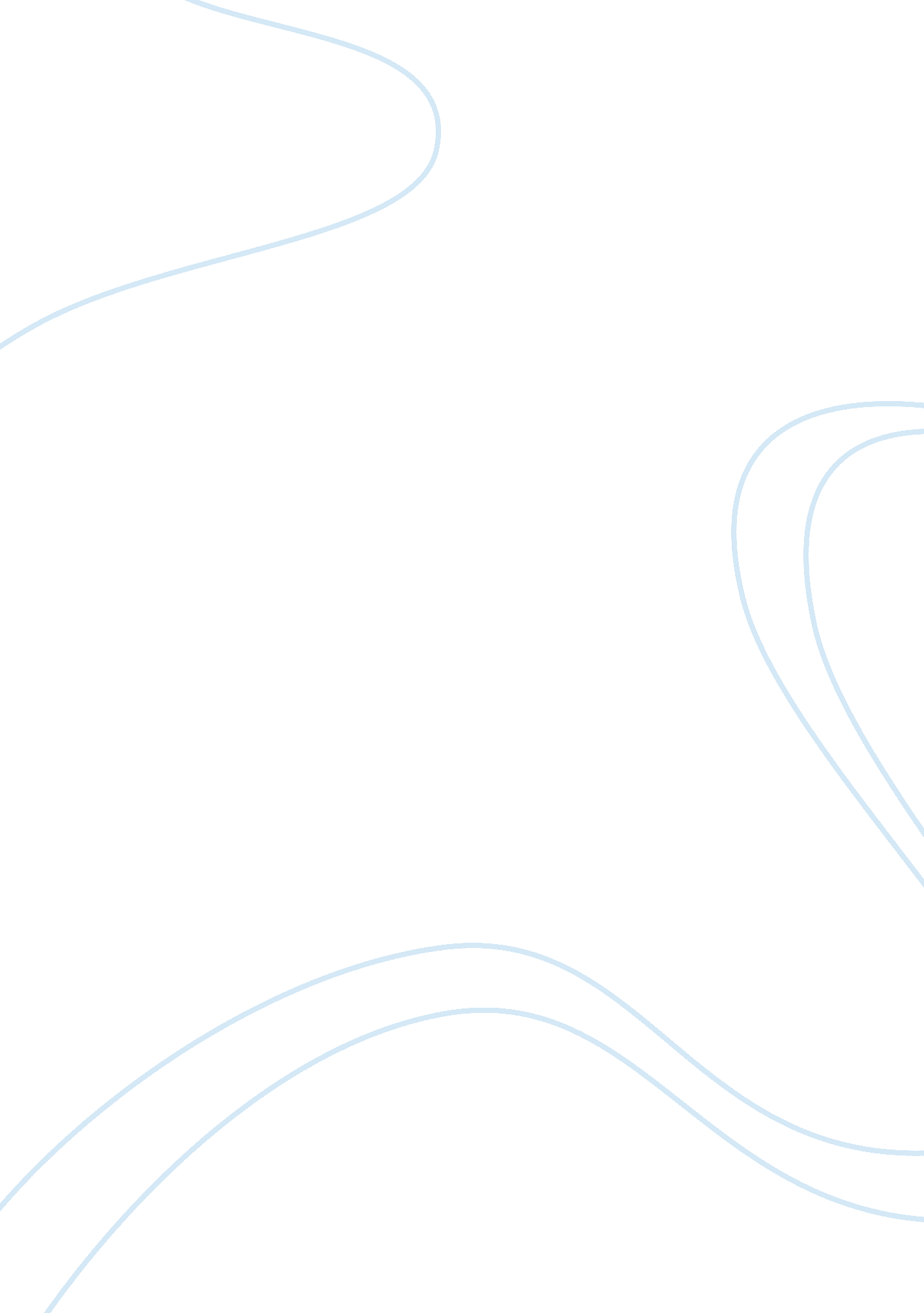 Computer support dependencies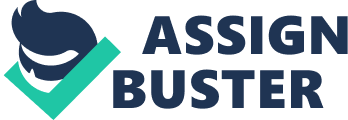 Computer Support DependenciesWrite a 200- to 300-word response to the following: Computer support plays a vital role in an organization??™s operations. Include how computer support interrelates with various departments such as HR, finance, marketing, and operations. What affect does this support have on the functionality of these departments Identify possible consequences that an organization may endure if its computer support lacks development. Computers are very important in the business world today. Virtually every aspect of running a business, regardless of its size, involves computers. From payroll to customer service to inventory, the need for the computers to run efficiently and without downtime is crucial. For example, the HR department uses computers to keep track of the employees for reason such as vacation time, sick time, scheduling, and any praise or disciplinary actions that may have occurred. The finance department would use computers for payroll, bills to be paid, profit margins, advertising costs, etc. Marketing needs computers to keep track of trends, what is selling and what is not, managing customer relationships, and promotional projects. The operations department uses computers in many ways from creating the product for sale to customer service. It is imperative for a business to have an IT department to keep their computers running smoothly. Any disruption can lead to loss of sales which is something that all involved needs to avoid. The IT personnel needs to be properly trained because downtime needs to be kept as minimal as possible so any computer that is down needs to be back up as soon as possible. Employing amateur IT personnel can also lead to loss of files that can have an adverse affect on the financial as well as the customer support aspect of the business. 